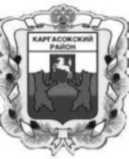 МУНИЦИПАЛЬНОЕ ОБРАЗОВАНИЕ «Каргасокский район»ТОМСКАЯ ОБЛАСТЬАДМИНИСТРАЦИЯ КАРГАСОКСКОГО РАЙОНААдминистрация Каргасокского района постановляет:Провести по инициативе Главы Каргасокского района на территории муниципального образования «Каргасокский район» общественное обсуждение проекта постановления Администрации Каргасокского района «О внесении изменений в постановление Администрации Каргасокского района от 05.11.2015 №169 «Об утверждении муниципальной программы «Развитие культуры и туризма в муниципальном образовании «Каргасокский район» (приложение к настоящему постановлению).Утвердить тему общественного обсуждения: внесение изменений в  муниципальную программу «Развитие культуры и туризма в муниципальном образовании «Каргасокский район» (далее –Программа).Определить начало проведения общественного обсуждения о внесении изменений в Программу – 03.08.2018 года, окончание проведения общественного обсуждения  о внесении  изменений в программу   -  12.08. 2018 года.Настоящее постановление вступает в силу со дня официального опубликования в порядке, предусмотренном Уставом муниципального образования «Каргасокский район».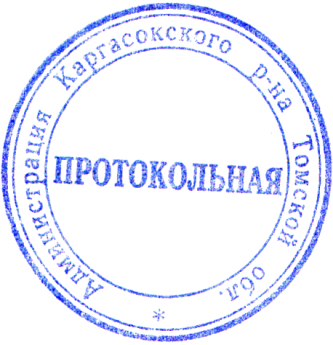 И.о. Главы Каргасокского района                                                                        Ю.Н. МикитичН.А. Громова8 (38253) 2-19-06УТВЕРЖДЕНОпостановлением АдминистрацииКаргасокского районаот 19.07.2018 № 187ПриложениеМУНИЦИПАЛЬНОЕ ОБРАЗОВАНИЕ «Каргасокский район»ТОМСКАЯ ОБЛАСТЬАДМИНИСТРАЦИЯ КАРГАСОКСКОГО РАЙОНАО внесении изменений в постановление
Администрации Каргасокского района от 05.11.2015
№169 «Об утверждении муниципальной программы
«Развитие культуры и туризма в муниципальномобразовании «Каргасокский район»В соответствии с Порядком принятия решений о разработке муниципальных программ муниципального образования «Каргасокский район», их формирования и реализации, утвержденной постановлением Администрации Каргасокского района от 20.01.2015 №11, в целях приведения состава мероприятий и объемов финансирования программных мероприятий в соответствие с решением Думы Каргасокского района от 20.12.2017 №137 «О бюджете муниципального образования «Каргасокский район» на 2018 год и на плановый период 2019 и 2020 годов»,Администрация Каргасокского района постановляет:Внести следующие изменения в муниципальную программу «Развитие культуры и туризма в муниципальном образовании «Каргасокский район», утвержденную постановлением Администрации Каргасокского района от 05.11.2015 №169 (далее – муниципальная программа):1) В Паспорте муниципальной программы в разделе «Объемы и источники финансирования Программы (с детализацией по годам реализации Программы) тыс. руб.»:- в строке «Областной бюджет»: в столбце «Всего» число «150 427,92» заменить на число «189 388,62», в столбце «2018» число «17 487,8» заменить на число «56 448,5»;- в строке «Местный бюджет»: в столбце «Всего» число «343 210,62» заменить на число «343 555,72», в столбце «2018» число «49 565,6» заменить на число «49 910,7»; -в строке «Всего по источникам»: в столбце «Всего» число «494 383,94» заменить на число «533 689,74», в столбце «2018» число «67 571,9» заменить на число «106 877,7».2) В Паспорте подпрограммы 1 «Развитие культуры в Каргасокском районе» муниципальной программы в разделе «Объемы и источники финансирования подпрограммы (с детализацией по годам реализации подпрограммы) тыс. руб.»:- в строке «Областной бюджет»: в столбце «Всего» число «150 427,92» заменить на число «189 388,62», в столбце «2018» число «17 487,8» заменить на число «56 448,5»;- в строке «Местный бюджет»: в столбце «Всего» число «308 467,22» заменить на число «308 802,02», в столбце «2018» число «43 875,0» заменить на число «44 209,8»;- в строке «Всего по источникам»: в столбце «Всего» число «459 640,54» заменить на число «498 936,04», в столбце «2018» число «61 881,3» заменить на число «101 176,8». 3) В подразделе 3 «Система мероприятий подпрограммы 1 и ее ресурсное обеспечение» раздела 3 муниципальной программы число «459 640,54» заменить на число «498 936,04», число «150 427,92» заменить на число «189 388,62», число «308 467,22» заменить на число «308 802,02».4) В Приложении 2 к Подпрограмме 1 «Развитие культуры в Каргасокском районе» «Перечень ведомственных целевых программ, основных мероприятий и ресурсное обеспечение подпрограммы 1 «Развитие культуры в Каргасокском районе» муниципальной программы: а) в графе «ВЦП «Создание условий для организации дополнительного образования детей в области культуры на территории Каргасокского района»:- в строке «Всего»: в столбцах «Объем финансирования, тыс. руб.»  и «В том числе за счет средств местного бюджета» число «57592,9» заменить на число «58038,1»; - в строке «2018»: в столбцах «Объем финансирования, тыс. руб.» и «В том числе за счет средств местного бюджета» число «9568,3» заменить на число «10013,5»; б) в графе «Основное мероприятие: Проведение работ по строительству, реконструкции и капитальному ремонту зданий и укрепление материально-технической базы учреждений культуры, в том числе»: - в строке «Всего»: в столбце «Объем финансирования, тыс. руб.» число «104054,24» заменить на число «103943,84», в столбце «В том числе за счет средств местного бюджета» число «49121,02» заменить на число «49010,62»;  - в строке «2018»: в столбцах «Объем финансирования, тыс. руб.» и «В том числе за счет средств местного бюджета» число «882,0» заменить на число «771,6»;в) в графе «Мероприятие 1: Строительство здания музея в с.Каргасок, корректировка ПСД»: - в строке «Всего»: в столбце «Объем финансирования, тыс. руб.» число «71580,84» заменить на число «71480,84», в столбце «В том числе за счет средств местного бюджета» число «16647,62» заменить на число «16547,62»;- в строке «2018»: в столбцах «Объем финансирования, тыс. руб.» и «В том числе за счет средств местного бюджета» число «350,0» заменить на число «250,0»;г) в графе «Основное мероприятие: Совершенствование системы оплаты труда специалистов учреждений культуры Каргасокского района»: - в строке «Всего»: в столбцах «Объем финансирования, тыс. руб.» и «В том числе за счет средств областного бюджета» число «95264,4» заменить на число «134225,1»;- в строке «2018»: в столбцах «Объем финансирования, тыс. руб.» и «В том числе за счет средств областного бюджета» число «17381,6» заменить на число «56342,3»;д) в графе «Мероприятие 1: Предоставление иных межбюджетных трансфертов и субсидий бюджетным учреждениям на достижение целевых показателей по плану мероприятий «дорожная карта» в части повышения заработной платы работников культуры и дополнительного образования»:-  в строке «Всего»: в столбцах «Объем финансирования, тыс. руб.» и «В том числе за счет средств областного бюджета» число «84411,4» заменить на число «123323,1»;-  в строке «2018»: в столбцах «Объем финансирования, тыс. руб.» и «В том числе за счет средств областного бюджета» число «15514,0» заменить на число «54425,7»;е) в графе «Мероприятие 2: Предоставление иных межбюджетных трансфертов на оплату труда руководителям и специалистам в части выплат надбавок и доплат к тарифной ставке (должностному окладу)»: - в строке «Всего»: в столбцах «Объем финансирования, тыс. руб.» и «В том числе за счет средств областного бюджета» число «10853,0» заменить на число «10902,0»;- в строке «2018»: в столбцах «Объем финансирования, тыс. руб.» и «В том числе за счет средств областного бюджета» число «1867,6» заменить на число «1916,6»;ж) в графе «Итого по подпрограмме 1»:- в строке «Всего»: в столбце «Объем финансирования, тыс. руб.» число «459640,54» заменить на число «498936,04», в столбце «В том числе за счет средств областного бюджета» число «150427,92» заменить на число «189388,62», в столбце «В том числе за счет средств местного бюджета» число «308467,22» заменить на число «308802,02»;- в строке «2018»: в столбце «Объем финансирования, тыс. руб.» число «61881,3» заменить на число «101176,8»; в столбце «В том числе за счет средств областного бюджета» число «17487,8» заменить на число «56448,5», в столбце «В том числе за счет средств местного бюджета» число «43875,0» заменить на число «44209,8».5. В Паспорте подпрограммы 2 «Развитие внутреннего и въездного туризма в муниципальном образовании «Каргасокский район» муниципальной программы в разделе «Объемы и источники финансирования подпрограммы 2 (с детализацией по годам реализации подпрограммы 2) тыс. руб.»:- в строке «Местный бюджет»: в столбце «Всего» число «1900,0» заменить на число «1910,3», в столбце «2018» число «0» заменить на число «10,3»; - в строке «Всего по источникам»: в столбце «Всего» число «1900,0» заменить на число «1910,3», в столбце «2018» число «0» заменить на число «10,3».6. В подразделе 3 «Система мероприятий подпрограммы 2 и ее ресурсное обеспечение» раздела 3 муниципальной программы число «1900,0» заменить на число «1910,3».7. В Приложении 2 к Подпрограмме 2 «Перечень основных мероприятий и ресурсное обеспечение подпрограммы 2 «Развитие внутреннего и въездного туризма на территории Каргасокского района»:а) в графе «Основное мероприятие: содействие формированию и развитию субъектов туристской деятельности в Каргасокском районе»:- в строке «Всего»: в столбце «3» число «1900,0» заменить на число «1910,3»; в столбце «6» число «1900,0» заменить на число «1910,3»; - в строке» «2018»: в столбце «3» число «0» заменить на число «10,3», в столбце «6» число «0» заменить на число «10,3»; б) наименование мероприятия 4 «Организация туристических поездок учащихся школ Каргасокского района по достопримечательностям Каргасокского и Парабельского районов» заменить на наименование «Организация и проведение мероприятий, в том числе поездок, направленных на содействие развитию детского и молодежного туризма»;в) в графе Мероприятия 4 «Организация и проведение мероприятий, в том числе поездок, направленных на содействие развитию детского и молодежного туризма»:- в строке «Всего»: в столбце «3» число «1038,5» заменить на число «1048,8»; в столбце «6» число «1038,5» заменить на число «1048,8»; - в строке «2018»: в столбце «3» число «0» заменить на число «10,3», в столбце «6» число «0» заменить на число «10,3»; г) в графе «Итого по подпрограмме 2»:- в строке «Всего»: в столбце «3» число «1900,0» заменить на число «1910,3»; в столбце «6» число «1900,0» заменить на число «1910,3»; - в строке» «2018»: в столбце «3» число «0» заменить на число «10,3», в столбце «6» число «0» заменить на число «10,3»; 8. В разделе 4 муниципальной программы «Система мероприятий муниципальной программы и ее ресурсное обеспечение» число «494 383,94» заменить на число «533689,74», число «150427,92» заменить на число «189388,62», число «343 210,62» заменить на число «343 555,72». 9. В Приложении 2 к муниципальной программе «Ресурсное обеспечение муниципальной программы»:а) в графе 1.1:- в строке «Всего»: в столбце «4» число «459640,54» заменить на число «498936,04», в столбце «6» число «150427,92» заменить на число «189 388,62», в столбце «7» число «308467,22» заменить на число «308 802,02»;- в строке «2018»: в столбце «4» число «61881,3» заменить на число «101176,8», в столбце «6» число «17487,8» заменить на число «56448,5», в столбце «7» число «43875,0» заменить на число «44209,8»;б) в графе 2.1:- в строке «Всего»: в столбце «4» число «1900,0» заменить на число «1910,3», в столбце «7» число «1900,0» заменить на число «1910,3»;- в строке «2018»: в столбце «4» число «0» заменить на число «10,3»; в столбце «7» число «0» заменить на число «10,3»;в) в графе «Итого по Программе»:- в строке «Всего»: в столбце «4» число «494383,94» заменить на число «533689,74», в столбце «6» число «150427,92» заменить на число «189 388,62», в столбце «7» число «343210,62» заменить на число «343555,72»;- в строке «2018»: в столбце «4» число «67571,9» заменить на число «106877,8» в столбце «6» число «17487,8» заменить на число «56448,5», в столбце «7» число «49565,6» заменить на число «49910,7».10. В Приложении 3 к муниципальной программе «Ресурсное обеспечение реализации муниципальной программы за счет средств бюджета муниципального образования «Каргасокский район» по главным распорядителям бюджетных средств»:а) в графе 3 «ВЦП «Создание условий для организации дополнительного образования детей в области культуры на территории Каргасокского района»: - в строке «Всего, в том числе:»: в столбцах «4» и «5» число «57592,9» заменить на число «58038,1»; - в строке «2018»: в столбцах «4» и «5» число «9568,3» заменить на число «10013,5»; б) в графе 4 «Основное мероприятие: Проведение работ по строительству, реконструкции и капитальному ремонту зданий и укрепление материально-технической базы учреждений культуры, в том числе»:- в строке «Всего, в том числе:»: в столбцах «4» и «6» число «49121,02» заменить на число «49010,62»;-в строке «2018»: в столбцах «4» и «6» число «882,0» заменить на число «771,6»;в) в графе 5 «Мероприятие 1: Строительство здания музея в с.Каргасок, корректировка ПСД»:  - в строке «Всего, в том числе:»: в столбцах «4» и «6» число «16 647,62» заменить на число «16 547,62»;- в строке «2018»: в столбцах «4» и «6» число «350,0» заменить на число «250,0»;г) в графе 17 «Мероприятие 13: Оснащение учреждений культуры Каргасокского района современным оборудованием»:- в строке «Всего, в том числе:»: в столбцах «4» и «5» число «1100,0» заменить на число «1089,6», - в строке «2018»: в столбцах «4» и «5» число «200,0» заменить на число «189,6»;д) в графе 18 «Итого по подпрограмме 1 муниципальной программы»;  -в строке «Всего, в том числе:»: в столбце «4» число «308467,22» заменить на число «308802,02», в столбце «5» число «260 446,2» заменить на число «260881,0», в столбце «6» число «48021,02» заменить на число «47921,02»; - в строке «2018»: в столбце «4» число «43875,0» заменить на число «44209,8», в столбце «5» число «43193,0» заменить на число «43627,8», в столбце «6» число «682,0» заменить на число «582,0»;е) в графе 19 «Основное мероприятие: содействие формированию и развитию субъектов туристской деятельности в Каргасокском районе»  - в строке «Всего, в том числе:»: в столбцах «4» и «5» число «1900,0» заменить на число «1910,3»; - в строке «2018»: в столбцах «4» и «5» число «0» заменить на число «10,3»;ж) в графе 23 наименование мероприятия 4 «Организация туристических поездок учащихся школ Каргасокского района по достопримечательностям Каргасокского и Парабельского районов» заменить на наименование «Организация и проведение мероприятий, в том числе поездок, направленных на содействие развитию детского и молодежного туризма»;з) в графе 23 Мероприятия 4 «Организация и проведение мероприятий, в том числе поездок, направленных на содействие развитию детского и молодежного туризма»; - в строке «Всего, в том числе:»: в столбцах «4» и «5» число «1038,5» заменить на число «1048,8»; - в строке «2018»: в столбцах «4» и «5» число «0» заменить на число «10,3»;  и) в графе 24 «Итого по подпрограмме 2 муниципальной программы»:  - в строке «Всего, в том числе:»: в столбцах «4» и «5» число «1900,0» заменить на число «1910,3»; - в строке «2018»: в столбцах «4» и «5» число «0» заменить на число «10,3»;  к) в графе 26 «Всего по программе»:  - в строке «Всего, в том числе:»: в столбце «4» число «343 210,62» заменить на число «343555,72», в столбце «5» число «295189,6» заменить на число «295634,7», в столбце «6» число «48021,02» заменить на число «47921,02»;-в строке «2018»: в столбце «4» число «49565,6» заменить на число «49910,7», в столбце «5» число «48883,6» заменить на число «49328,7», в столбце «6» число «682,0» заменить на число «582,0»Официально опубликовать настоящее постановление в порядке, предусмотренном Уставом муниципального образования «Каргасокский район».Глава Каргасокского района                                                                                  А.П. АщеуловН.А. Громова 8(38253) 2-19-06ПОСТАНОВЛЕНИЕПОСТАНОВЛЕНИЕПОСТАНОВЛЕНИЕ19.07.2018№ 187 с. Каргасокс. КаргасокО проведении общественного обсуждения проекта постановления Администрации Каргасокского района «О внесении изменений в постановление Администрации Каргасокского района  от 05.11.2015 № 169 «Об утверждении муниципальной программы «Развитие культуры и туризма в муниципальном образовании «Каргасокский район»В соответствии с постановлением Администрации Каргасокского района от 25.12.2015 № 228 «Об утверждении Порядка проведения общественного обсуждения проектов документов стратегического планирования муниципального образования «Каргасокский район»,В соответствии с постановлением Администрации Каргасокского района от 25.12.2015 № 228 «Об утверждении Порядка проведения общественного обсуждения проектов документов стратегического планирования муниципального образования «Каргасокский район»,ПОСТАНОВЛЕНИЕ(ПРОЕКТ)ПОСТАНОВЛЕНИЕ(ПРОЕКТ)ПОСТАНОВЛЕНИЕ(ПРОЕКТ)___.07.2018                 № _____с. Каргасокс. Каргасок